COMUNE DI ROSATE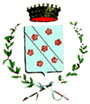 Ufficio TributiVia V. Veneto n. 2 – 20088 Rosate –MI-Tel. 02/9083046 – Fax 02/90848046e-mail : monicafilleti@comune.rosate.mi.it  sito web:www.comune.rosate.mi.itPEC:comune.rosate@pec.regione.lombardia.it      Protocollo: protocollo@comune.rosate.mi.it	  Rosate, _____ / _____ / _________SpettabileCOMUNE DI ROSATE								    			UFFICIO TRIBUTI			RICHIESTA RIDUZIONE DELLA TARIFFA SUI RIFIUTI (TARI) PER L’UTILIZZO DI PANNOLINI LAVABILIIl/La Sottoscritto/a ______________________________________, nato/a a _______________________________ Prov._____, il ______/_______/__________, codice fiscale  residente________________________________Prov._______,CAP _______in____________________________ n.____, int.____ scala ____TEL. ______________ INDIRIZZO E-MAIL _________________________________CHIEDEl'agevolazione per l'acquisto dei pannolini lavabili, come previsto dall'art. 19 comma 1, lett. e) del Regolamento per la disciplina della tariffa rifiuti. A tal fine, consapevole delle sanzioni penali previste per il caso di dichiarazione mendace, così come stabilito dall'art. 76 del D.P.R. 28 dicembre 2000, n° 445 e s.m.DICHIARAche l'intestatario dell'utenza dei rifiuti (se diverso dal sottoscrittore della richiesta di riduzione) è:	Cognome ________________________  Nome _______________________Codice Fiscale   che nel nucleo familiare sono presenti n. _____  soggetti di età inferiore a 3 anni per i quali è presentata la richiesta e allega la documentazione originale comprovante l'acquisto dei pannolini lavabili (scontrino fiscale o fattura).Firma __________________________